		    Town of North Stonington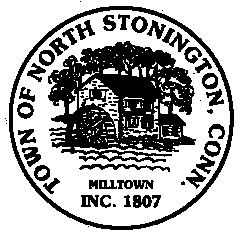          				  Board of Selectmen Meeting	                                    North Stonington Senior Center				               August 8, 2017				                   7:00 PMAGENDA-Cancelled           1.    Call to Order/ Roll Call2.    Pledge of Allegiance3.    School Modernization Project 4.    Center for Emergency Services 5.    Northern Town Boundary6.    Project Updates7.    Minutes8.    Correspondence	9.    Tax Refunds10. Public Comments and Questions 11.  Adjournment